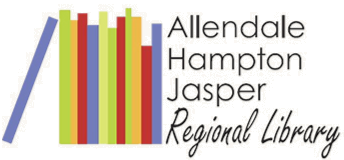 Jasper County Board of Trustees MeetingApril 27, 2016AGENDALibrary Budget Proposal from Jasper County